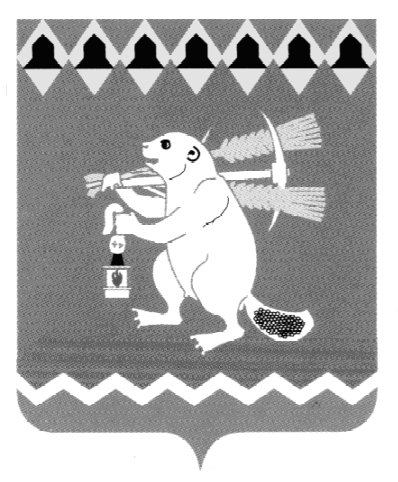 Администрация Артемовского городского округа ПОСТАНОВЛЕНИЕот  __________	№ _______О внесении изменений в муниципальную программу«Развитие системы образования Артемовского городского округа на период  2019-2024 годов»В соответствии со статьей 179 Бюджетного кодекса Российской Федерации, постановлением Правительства Свердловской области от_____№_____, принимая во внимание письмо Министерства просвещения Российской Федерации от 30.11.2022 № АБ-3684/06, письмо Министерства образования и молодежной политики Свердловской области от 01.12.2022 № 02-01-81/15710,  Порядком формирования и реализации муниципальных программ Артемовского городского округа, утвержденным постановлением Администрации Артемовского городского округа от 16.12.2013 № 1730-ПА (с изменениями), руководствуясь статьями 30, 31 Устава Артемовского городского округа, ПОСТАНОВЛЯЮ:1. Внести в муниципальную  программу  «Развитие системы образования  Артемовского городского округа на период  2019-2024 годов»,   утвержденную постановлением Администрации Артемовского городского округа от 31.10.2018     № 1185-ПА (с изменениями,  внесенными постановлениями Администрации Артемовского городского округа от  28.02.2019  №  216-ПА, от 25.04.2019                    № 468-ПА, от 26.07.2019 № 822-ПА, от 27.11.2019 № 1355-ПА, от 24.12.2019              № 1492- ПА, от 15.01.2020 № 11-ПА, от 12.05.2020 № 471-ПА, от 23.09.2020               № 926-ПА, от 23.12.2020 № 1235-ПА, от 15.01.2021 № 12-ПА, от 08.02.2021                № 73-ПА, от 29.06.2021 № 495-ПА, от 04.08.2021 № 650-ПА, от 05.10.2021                  № 864-ПА, от 13.01.2022 № 26-ПА, от 17.01.2022 № 33-ПА, от 19.05.2022                     № 462-ПА, от 21.10.2022 № 1059-ПА), (далее – Программа)  следующие изменения: 1.1. Паспорт Программы дополнить строками:В паспорте Программы строку «Объемы финансирования   муниципальной программы по годам реализации» изложить в следующей  редакции:1.2. Приложение № 1 к Программе в таблице «Цели, задачи и целевые показатели  реализации муниципальной программы «Развитие системы образования  Артемовского городского округа на период 2019 – 2024 годы»» дополнить строками:1.3. В приложении № 2 к Программе «План мероприятий по выполнению муниципальной программы «Развитие системы образования  Артемовского городского округа на период  2019-2024 годов»» строки 1, 2, 4 изложить в следующей редакции:1.4. Приложение № 2 к Программе «План мероприятий по выполнению муниципальной программы «Развитие системы образования  Артемовского городского округа на период  2019-2024 годов»» дополнить строками 65.1, 65.2, 65.3   следующего содержания:1.5. Приложение № 3 к Программе «Методика расчета значений целевых показателей муниципальной программы «Развитие системы образования Артемовского городского округа на период 2019 – 2024 годы»» дополнить строкой 27.2 следующего содержания: «27.2. Целевой показатель 25.2. В общеобразовательных организациях введены ставки советников директора по воспитанию и взаимодействию с детскими общественными объединениями и обеспечена их деятельность.Источник информации – Управление образования Артемовского городского округа, общеобразовательные организации. Значение целевого показателя определяется на основании данных от общеобразовательных организаций о введении ставки  в штатное расписание советников директора по воспитанию и взаимодействию с детскими общественными объединениями и обеспечена их деятельность.». Постановление опубликовать в газете «Артемовский рабочий», разместить на Официальном портале правовой информации Артемовского городского округа (http://www.артемовский-право.рф) и на официальном сайте Артемовского городского округа в информационно-телекоммуникационной сети «Интернет». Контроль за исполнением постановления возложить на заместителя главы Администрации Артемовского городского округа Лесовских Н.П.Глава  Артемовского городского округа                                              К.М. ТрофимовЦели и задачи муниципальной программы9.2) Обеспечение деятельности советников директора по воспитанию и взаимодействию с детскими общественными объединениями в общеобразовательных организациях;Перечень основных целевых показателей муниципальной программы25.2) в общеобразовательных организациях введены ставки советников директора по воспитанию и взаимодействию с детскими общественными объединениями и обеспечена их деятельностьОбъемы финансирования муниципальной программы по годам реализацииВсего: 8 260 020,02 тыс. рублей,в том числе: 2019 год – 1 172 592,84 тыс. рублей;2020 год – 1 451 008,84 тыс. рублей;2021 год – 1 412 432,7  тыс. рублей;2022 год – 1 441 866,5 тыс. рублей;2023 год – 1 389 326,6 тыс. рублей;2024 год – 1 392 792,7 тыс. рублей;из нихобластной бюджет: 4 816 613,7 тыс. рублей;в том числе2019 год – 679 386,42 тыс. рублей;2020 год – 839 327,35 тыс. рублей;2021 год – 813 602,6 тыс. рублей;2022 год – 837 544,1 тыс. рублей;2023 год – 815 029,8 тыс. рублей;2024 год – 831 723,4 тыс. рублей;местный бюджет: 3 195 183,0 тыс. рублей;в том числе 2019 год – 493 206,42 тыс. рублей;2020 год – 591 772,54 тыс. рублей;2021 год – 543 490,2 тыс. рублей;2022 год – 545 078,1 тыс. рублей;2023 год – 517 764,2 тыс. рублей;2024 год – 503 871,5 тыс. рублей.федеральный бюджет: 248 223,5 тыс. рублей;в том числе2019 год – 0,00 тыс. рублей;2020 год – 19 908,96 тыс. рублей;2021 год – 55 339,9 тыс. рублей;2022 год – 59 244,3 тыс. рублей;2023 год – 56 532,6 тыс. рублей;2024 год – 57 197,8 тыс. рублей38.3Задача 9.2. « Обеспечение деятельности советников директора по воспитанию и взаимодействию с детскими общественными объединениями в общеобразовательных организациях»Задача 9.2. « Обеспечение деятельности советников директора по воспитанию и взаимодействию с детскими общественными объединениями в общеобразовательных организациях»Задача 9.2. « Обеспечение деятельности советников директора по воспитанию и взаимодействию с детскими общественными объединениями в общеобразовательных организациях»Задача 9.2. « Обеспечение деятельности советников директора по воспитанию и взаимодействию с детскими общественными объединениями в общеобразовательных организациях»Задача 9.2. « Обеспечение деятельности советников директора по воспитанию и взаимодействию с детскими общественными объединениями в общеобразовательных организациях»Задача 9.2. « Обеспечение деятельности советников директора по воспитанию и взаимодействию с детскими общественными объединениями в общеобразовательных организациях»Задача 9.2. « Обеспечение деятельности советников директора по воспитанию и взаимодействию с детскими общественными объединениями в общеобразовательных организациях»Задача 9.2. « Обеспечение деятельности советников директора по воспитанию и взаимодействию с детскими общественными объединениями в общеобразовательных организациях»Задача 9.2. « Обеспечение деятельности советников директора по воспитанию и взаимодействию с детскими общественными объединениями в общеобразовательных организациях»38.4Целевой показатель 25.2.В общеобразовательных организациях введены ставки советников директора по воспитанию и взаимодействию с детскими общественными объединениями и обеспечена их деятельностьпроцен-тов---70100100постановле-ние Правительства Свердловской области от _____ №_____1Всего по муници-пальной програ-мме, в том числе:8260020,21172592,841451008,841412432,71441866,51389326,61392792,72областной бюджет4816613,7679386,42839327,35813602,6837544,1815029,8831723,44федераль-ный бюджет248223,50,0019908,9655339,959244,356532,657197,865.1Мероприя-тие 14.Проведение мероприя-тий по обеспече-нию деятельно-сти советников директора по воспитанию и взаимодей-ствию с детскими обществен-ными объединени-ями в общеобразо-вательных организа-циях1627,70,000,000,01627,70,00,038.465.2федеральный бюджет1513,80,000,000,01513,80,00,065.3областной бюджет113,90,000,000,0113,90,00,0